Day 2: Graphing Exponential Functions					Name: ____________________________Practice Assignment							Graph the functions.  Then state the y-intercept and asymptote. 1.	y-intercept:asymptote: 2.	y-intercept:asymptote: 3.	y-intercept:asymptote: 4.	y-intercept:asymptote: 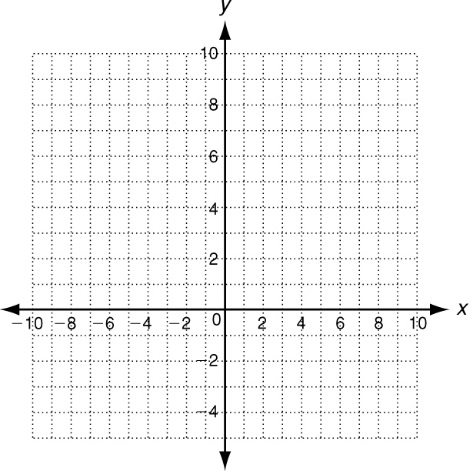 xyxyxyxy